  揭阳市揭东区供销合作联社政府信息公开申请流程图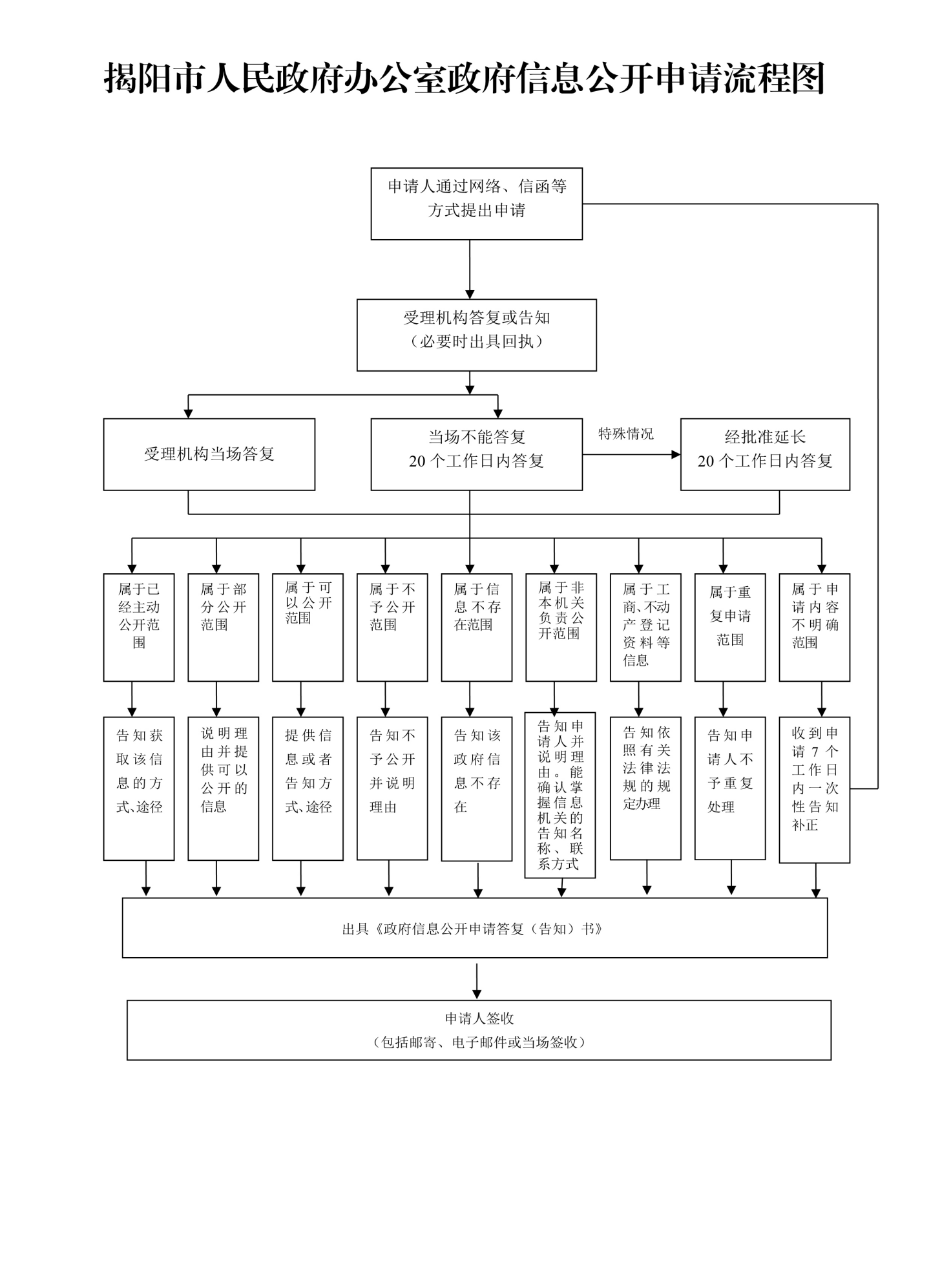 